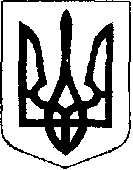                                                У К Р А Ї Н А  Жовківська міська рада  Львівського району Львівської області	14-а сесія  VIII-го демократичного скликання 				         РІШЕННЯвід  16.08.2021 р.    №  121	         м. ЖовкваПро надання дозволу на виготовлення технічної документації із землеустрою щодо встановлення (відновлення) меж земельної ділянки в натурі (на місцевості) для ведення товарного сільськогосподарського виробництва на території Жовківської міської ради Львівського району Львівської областіРозглянувши клопотання громадян про надання дозволу на виготовлення технічної документації із землеустрою щодо встановлення (відновлення) меж земельної ділянки в натурі (на місцевості) для ведення товарного сільськогосподарського виробництва на території Жовківської міської ради, Львівського району Львівської області, керуючись ст. 12, 186, ч.5 п.1 Перехідних положень Земельного кодексу України, ст.55 Закону України «Про землеустрій», Законом України «Про порядок виділення в натурі (на місцевості) земельних ділянок власникам земельних часток (паїв)», п. 34 ст. 26 Закону України «Про місцеве самоврядування в Україні», за погодженням постійної комісії з питань земельних відносин, земельного кадастру, планування території, будівництва, архітектури, охорони пам’яток, історичного середовища, природокористування та охорони довкілля, Жовківська міська радаВ И Р І Ш И Л А:1. Надати дозвіл громадянам (згідно додатку до рішення) на виготовлення технічної документації із землеустрою щодо встановлення (відновлення) меж земельної ділянки в натурі (на місцевості) для ведення товарного сільськогосподарського виробництва на території Жовківської міської ради Львівського району Львівської області.2. Контроль за виконанням рішення покласти на постійну комісію з питань земельних відносин, земельного кадастру, планування території, будівництва, архітектури, охорони пам’яток, історичного середовища, природокористування та охорони довкілля (Креховець З.М.).Міський голова                          		                 Олег ВОЛЬСЬКИЙ Додаток до рішенняЖовківської міської ради № 121 від 16.08.2021 р.Секретар ради                                                                                     М. Грень№ з/пПрізвище, ім’я, по батькові особи, якій виділена земельна частка (пай) у натурі (на місцевості) та надана у власність земельна ділянкаПлоща земельної ділянки в умовних кадастрових гектарах1Звір Наталія Михайлівна0,772Звір Наталія Михайлівна1,503Йосифович-Терлецька Ольга Василівна1,444Куцько Марія Петрівна1,915Левків Надії Миронівні1,146Кобрин Михайлу Івановичу1,147Лаукс Марії Іванівні1,388Кравець Ганна Іванівна1,389Садовий Ярослав Іванович1,3810Садовий Михайло Іванович1,3811Шпик Олександра Дмитрівна1,4612Свирид Ольга Степанівна0,250713Свирид Ольга Степанівна0,726514Садовий Михайло Іванович1,3815Гадада Мар’ян Іванович1,4216Козова Євгенія Григорівна1,1317Шабаранський Олександр Іванович0,98